QUINCUAGÉSIMO PRIMER PERÍODO ORDINARIO DE SESIONES	OEA/Ser.PDel 10 al 12 de noviembre de 2021	AG/INF.751/21 rev. 1Ciudad de Guatemala, Guatemala	13 diciembre 2021VIRTUAL		Original: TextualINTERVENCIONES DE LOS ESTADOS MIEMBROS REALIZADAS 
DURANTE EL DIÁLOGO DE JEFES DE DELEGACIÓN */*SPEECHES BY THE MEMBER STATES DELIVERED DURING 
THE DIALOGUE OF THE HEADS OF DELEGATION Haga clic sobre el enlace para acceder a los Discursos de los Jefes de Delegación*/*Click on the link to access the Speeches of the Heads of Delegation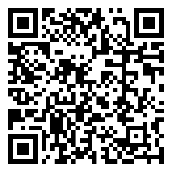 